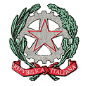 SCUOLA SECONDARIA DI II° GRADOANNO SCOLASTICO 2021/2022PremessaLa legge 107/2015 “Buona Scuola” ha introdotto per la prima volta in Italia la possibilità di sperimentare l’esperienza didattica “Studenti-Atleti”, promossa dal Ministero dell’Istruzione, dell’Università e della Ricerca in collaborazione con CONI, Lega Serie A e Comitato Italiano Paralimpico (CIP), per consentire agli studenti impegnati nello sport agonistico di non trovarsi indietro negli studi.In forza della normativa succitata, il MIUR ha indetto un Progetto didattico sperimentale Studente-atleta di alto livello anche per l’anno scolastico 2021/2022 quale programma Ministeriale di sostegno e supporto per il superamento delle criticità che possono riscontrarsi durante il percorso scolastico degli studenti/atleti di alto livello frequentanti la Scuola Secondaria Superiore di II Grado.Normativa di riferimentoD.P.R 275 275 dell'8 marzo 1999 - Regolamento autonomia scolastica.Nota prot. del MIUR n.2065 del 2/03/2011 - Assenze dovute alla pratica sportiva agonisticaCircolare n.20 del MIUR del 4/03/2011 - Validità dell’anno scolastico per la valutazione degli alunni nella scuola secondaria di primo e secondo grado – artt. 2 e 14 DPR 122/2009.Legge 107/2015 art.1, comma 7 lettera g)-	D.M.prot.n.935 dell'11/12/2015-      Nota 2095 del 27-09-2021Finalità -  Destinatari -  Avvio del progetto per l’anno scolastico 2021/2022La finalità del Progetto, nel riconoscere il valore dell'attività sportiva nel complesso della programmazione educativo-didattica della scuola dell'autonomia e al fine di promuovere il diritto allo studio e il conseguimento del successo formativo, tende a permettere a Studentesse e Studenti impegnati in attività sportive di rilevo nazionale, di conciliare il percorso scolastico con quello agonistico attraverso la formulazione di un Progetto Formativo Personalizzato (PFP).Il Progetto è destinato a Studenti-atleti di alto livello, da individuarsi sulla base di specifici requisiti contenuti nell’ “Allegato 1”, iscritti ad Istituzioni scolastiche secondarie di secondo grado, statali e paritarie.Per presentare le domande di adesione al Progetto la procedura è aperta dal 28 settembre fino al 30 novembre 2021 salvo il verificarsi di particolari situazioni che impongano la maturazione dei requisiti per l’accesso al Progetto in un momento successivo a quello della scadenza fissata. Tali occorrenze dovranno essere segnalate all’Ufficio V della Direzione generale (tramite e-mail indirizzate a: sperimentazionestudentiatleti@istruzione.it) e saranno oggetto di valutazione anche nell’ambito della Commissione per la valutazione, il monitoraggio e il coordinamento del Progetto costituita in attuazione dell’articolo 5 del decreto ministeriale n. 279 del 2018.Procedura di adesioneLa procedura di adesione si articola nelle seguenti fasi e operazioni:1. acquisire agli atti dell'Istituzione scolastica la documentazione attestante il possesso da parte dello Studente di uno o più requisiti sportivi contenuti nell’Allegato 1 e rilasciata dagli Organismi Sportivi competenti con riferimento a ciascuna casistica;2. accedere alla piattaforma dedicata raggiungibile al seguente link https://studentiatleti.indire.it/ ;3. registrare l’Istituto scolastico e lo Studente atleta, secondo le indicazioni presenti nella sezione Documentazione della piattaforma, ove sono consultabili la Guida e le FAQ;4. allegare l’attestazione del possesso dei requisiti sportivi di cui al punto 1;5. compilare esclusivamente online il Progetto Formativo Personalizzato (PFP) redatto dal Consiglio di Classe (il format di riferimento è comunque disponibile nella sezione Documentazione solo al fine di visionare i dati necessari alla compilazione online);6. eseguire il download del PFP, firmarlo digitalmente a cura del Dirigente scolastico (dopo aver acquisito agli atti della scuola le firme di tutte le componenti) allegarlo e procedere all’invio a chiusura della procedura di adesione;7. acquisire agli atti dell’Istituzione scolastica l’esito dell’esame della domanda, quale seguito dell’istruttoria condotta dall’Ufficio per le Politiche sportive scolastiche di questa Direzione generale, esito che il sistema genera attraverso l’invio di una e-mail di validazione ovvero di interlocuzione in caso di procedura da perfezionare.Ad integrazione di quanto sinteticamente sopra riportato, si aggiunge che il Consiglio di classe, individua per ogni Studente-atleta il docente referente di progetto interno (Tutor scolastico) ed associa il referente di progetto esterno (Tutor sportivo segnalato dal relativo Organismo Sportivo di riferimento).Per facilitare il ruolo del Tutor scolastico nell’acquisizione dei dati legati alla personalizzazione del PFP per ogni disciplina, è presente nella sezione Documentazione del predetto portale, quale strumento di lavoro, un foglio dati riepilogativo (denominato “Rubrica CdC”) per agevolare la condivisione delle informazioni sulle misure didattiche, nell’ambito del Consiglio di classe. Inoltre, per rispondere efficacemente alle esigenze della personalizzazione, il PFP potrà essere aggiornato, in relazione a mutate esigenze didattiche o sportive, in qualsiasi momento dell’anno scolastico seguendo le indicazioni riportate nelle FAQ.L’Istituzione scolastica conserva agli atti il PFP firmato da tutte le componenti interessate. Conclusa la fase di adesione dello Studente atleta alla sperimentazione, l’Istituzione scolastica può dare avvio al Progetto Formativo Personalizzato, pur in attesa della comunicazione di validazione.Tutte le attività inerenti al Progetto in esame restano in vigore fino alla conclusione degli esiti dell’anno scolastico 2021/2022 e devono essere certificate dal Consiglio di classe, anche ai fini dell'ammissione all'anno scolastico successivo, ovvero all'esame di Stato conclusivo del corso di studio (articolo 3 del decreto n. 279 del 2018). Funzione dei TutorNell’ambito della dimensione educativa che affianca lo Studente aderente al Progetto in esame, si ribadisce il rilievo fondamentale che assume l’interazione tra la Scuola e gli Organismi sportivi di riferimento (attraverso i rispettivi Tutor scolastico e sportivo) e la Famiglia.La cooperazione tra i Tutor, oltre che costituire indispensabile raccordo tra le varie componenti educative, valorizza l’esperienza dello Studente accompagnandolo nel processo di crescita nelle relative competenze disciplinari, trasversali e sportive.Al riguardo, s’invitano i Tutor ad individuare assieme, nel caso non sia associato al Progetto un Percorso per le competenze trasversali e per l’orientamento (PCTO), le competenze trasversali sviluppabili nel progetto sperimentale quali, ad esempio, “Autonomia, Fiducia in sé stessi, Resistenza allo stress, Capacità di pianificare ed organizzare”. Ove lo si ritenesse utile, il Tutor sportivo a fine anno scolastico potrebbe, attraverso una breve relazione, evidenziarle nella descrizione del percorso dello studente atleta.Per gli studenti-atleti, Olimpici e Paralimpici, che usufruiscano già di un Piano per l’inclusione (ex Legge n. 170 del 2010 o Legge n. 104 del 1992), dopo la registrazione nella piattaforma, la compilazione e l’invio del relativo PFP firmato dal Dirigente Scolastico, è possibile, qualora ritenuto utile, allegare al Piano la “Rubrica_CdC” delle misure personalizzate adottate dal Consiglio di Classe, così da considerare il PFP quale parte integrante dello stesso Piano.Ciò, con l’auspicio che tale integrazione conduca ad una progettazione unitaria del percorso formativo dello Studente, a una semplificazione nella compilazione dei relativi Piani e alla promozione nell’adesione al progetto.- Ambienti di apprendimentoLa piattaforma digitale, già realizzata in collaborazione con l’Università Telematica degli Studi - IUL, al link https://studentiatleti.iuline.it/ è predisposta per contenere materiali didattici e ambienti di apprendimento in e-learning.Il nostro Istituto ritiene sia possibile seguire le linee guida ministeriali del protocollo base in modo semplice e flessibile con un accordo tra i Docenti del Consiglio di Classe e la famiglia dello studente interessato, anche nei casi in cui non sia stato possibile o si sia scelto di non utilizzare la piattaforma.In particolare, si ritiene che i Consigli di Classe possano seguire i seguenti passaggi:Il Consiglio di Classe nomina il Tutor Scolastico nella figura del Docente di Scienze Motorie e acquisisce la documentazione sportiva opportunamente vagliata dal Dirigente.Il Tutor Scolastico contatta la famiglia per capire i tempi e l’impegno dell’attività sportiva dello studente e le difficoltà che potrebbero sorgere durante l’attività scolastica in relazione a quella agonistica.Al fine di sostenere lo studente il Consiglio redige un PFP (Piano Formativo Personalizzato) che possa prevedere verifiche programmate nei momenti di maggior impegno sportivo, l’esonero da verifiche nel giorno immediatamente seguente gare particolarmente impegnative (opportunamente segnalate in anticipo dalla Società Sportiva), un periodo di recupero in caso di assenze prolungate.Il Tutor Scolastico mantiene i rapporti con il Tutor Sportivo segnalato dalla Società Sportiva dello studente/atleta. Riguardo alle assenze per motivi sportivi il Collegio delibera di derogare al numero del 25% delle assenze concesse dalla normativa vigente per le giornate impegnate nelle manifestazioni sportive, sempre e comunque dietro presentazione di documentazione ufficiale dell’impegno sportivo stesso e, nei casi che lo richiedano, di permettere una flessibilità oraria riguardante le ultime ore nelle giornate di allenamento. Naturalmente questo protocollo potrà essere applicato solo nei casi degli studenti che rientrano nelle caratteristiche di “Studente-Atleta di Alto Livello” evidenziate nella normativa ministeriale.Predisposizione del P.F.P. (Progetto Formativo Personalizzato) per studenti- atletiL’obiettivo dell’intervento è promuovere concretamente il diritto allo studio e il successo formativo anche degli studenti praticanti un’attività sportiva agonistica di alto livello. Per tale ragione i destinatari sono studenti che praticano attività sportiva a livello almeno regionale, indipendentemente dal tipo di sport, tenendo conto del numero di allenamenti settimanali (almeno 4 allenamenti/settimana), la loro durata (almeno 2 ore/allenamento) e la frequenza delle trasferte.Procedura per stilare il P.F.PLa procedura da seguire è la seguente:la famiglia dello studente atleta fornisce alla segreteria un attestato delle società sportive con indicato il numero di allenamenti, la loro durata e il calendario delle trasferte;la segreteria comunica l’elenco degli alunni ai coordinatori delle classi interessate, che verificano se vi sono i requisiti richiesti;il coordinatore di classe predispone il Progetto Formativo Personalizzato che viene approvato e adottato dal consiglio di classe.